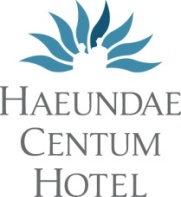 Reservation FormAsian Conference on Meteorology 2017 (ACM2017)PERSONAL INFORMATIONROOM REQUEST▶ This is the special rate for Asian Conference on Meteorology 2017 (ACM2017) attendees ▶ The price above is inclusive of 10% tax, no gratuity necessary.▶ The room price above is not inclusive of Breakfast, Internet in rooms. Breakfast : KRW 20,000 per 1 person, Wired Internet charge : KRW 16,500 per 1 day (inclusive of 10% Tax)- Wifi is free.CREDIT INFORMATION▶ Credit card guarantee is needed when booking.▶ Room cancellation should be before 7 days of arriving date and Late cancellation or No Show is being charged 1 night room.▶ Please complete this form with all requested information and send it to the hotel directly by e-mail.(ecentumhotel@gmail.com)  ▶ If you have any questions, please contact the information as below:Reservation Dept:  82-51-720-9000  GUEST NAMECHECK IN (mm/dd/yy)COMPANYCHECK OUT(mm/dd/yy)TELEPHONENIGHTSFAXREMARKE-MAILRESERVATION NO.ROOM TYPESPECIAL RATE(Room Only)ROOM QTY.REMARKTwin Room□  \143,000  Single Bed 2EABreakfast □  \20,000  per 1 personCREDITCARD□VISA       □MASTER    □AMEX□VISA       □MASTER    □AMEXCREDITCARDCREDIT CARD NUMBER:CREDIT CARD NUMBER:CREDITCARDEXPIRE DATE(mm/yy) :          / OWNER NAME:SignatureCREDITCARDIt is for guarantee for a reservation not a payment. The room charge will be charged when you are check out.Signature